                                                                                                           ПРОЕКТ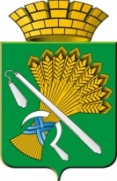 АДМИНИСТРАЦИЯ КАМЫШЛОВСКОГО ГОРОДСКОГО ОКРУГАП О С Т А Н О В Л Е Н И Еот                          N Об утверждении Положения об организации предоставления общедоступного и бесплатного дошкольного образования, начального общего, основного общего и среднего общего образования по основным общеобразовательным программам в муниципальных образовательных организациях Камышловского городского округаВ соответствии с Федеральным законом от 06 октября 2003 года № 131-ФЗ «Об общих принципах реализации местного самоуправления в Российской Федерации», пунктом 6 части 1 статьи 9 Федерального закона от 29 декабря 2012 года № 273-ФЗ «Об образовании в Российской Федерации», Законом Свердловской области от 15.07.2013 № 78-ОЗ «Об образовании в Свердловской области», Приказом Министерства образования и науки Российской Федерации от 30.08.2013 № 1015 «Об утверждении Порядка организации и осуществления образовательной деятельности по основным общеобразовательным программам - образовательным программам начального общего, основного общего, среднего общего образования», Приказом Министерства образования и науки Российской Федерации от 22.01.2014 № 32 «Об утверждении Порядка приема граждан на обучение по образовательным программам начального общего, основного общего и среднего общего образования», руководствуясь Уставом Камышловского городского округа, администрация Камышловского городского округа ПОСТАНОВЛЯЕТ:1. Утвердить Положение об организации предоставления общедоступного и бесплатного дошкольного образования, начального общего, основного общего и среднего общего образования по основным общеобразовательным программам в муниципальных образовательных организациях Камышловского городского округа (прилагается).2. Комитету по образованию, культуре, спорту и делам молодежи администрации Камышловского городского округа (Кузнецова О.М.):2.1. При организации   общедоступного и бесплатного дошкольного образования, начального общего, основного общего и среднего общего образования по основным общеобразовательным программам в муниципальных образовательных организациях Камышловского городского округа руководствоваться Положением об организации предоставления общедоступного и бесплатного дошкольного образования, начального общего, основного общего и среднего общего образования по основным общеобразовательным программам в муниципальных образовательных организациях Камышловского городского округа.2.2. Довести до сведения руководителей подведомственных муниципальных образовательных организаций настоящее Постановление для принятия его к руководству и исполнению.3. Настоящее постановление разместить на официальном сайте Камышловского городского округа в информационно-телекоммуникационной сети «Интернет».4. Контроль за исполнением настоящего постановления возложить на заместителя главы администрации Камышловского городского округа          Соболеву А.А.ГлаваКамышловского городского округа                                               А.В. ПоловниковУТВЕРЖДЕНО постановлением администрации Камышловского городского округа от «__»____2021  года №_______«Об утверждении Положения об организации предоставления общедоступного и бесплатного дошкольного образования, начального общего, основного общего и среднего общего образования по основным общеобразовательным программам в муниципальных образовательных организациях Камышловского городского округа»Положение об организации предоставления общедоступного и бесплатного дошкольного образования, начального общего, основного общего и среднего общего образования по основным общеобразовательным программам в муниципальных образовательных организациях Камышловского городского округаI Общие положения1. Положение об организации предоставления общедоступного и бесплатного дошкольного образования, начального общего, основного общего и среднего общего образования по основным общеобразовательным программам в муниципальных образовательных организациях Камышловского городского округа (далее - Положение) разработано в соответствии с Конституцией Российской Федерации, Федеральным законом от 6 октября 2003 года № 131-ФЗ «Об общих принципах организации местного самоуправления в Российской Федерации», Федеральным законом от 29 декабря 2012 года № 273-ФЗ «Об образовании в Российской Федерации», Законом Свердловской области от 15 июля 2013 года № 78-ОЗ «Об образовании в Свердловской области», Приказами Министерства просвещения Российской Федерации от 31.07.2020 № 373 «Об утверждении Порядка организации и осуществления образовательной деятельности по основным общеобразовательным программам - образовательным программам дошкольного образования», от 28.08.2020 № 442 «Об утверждении Порядка организации и осуществления образовательной деятельности по основным общеобразовательным программам - образовательным программам начального общего, основного общего и среднего общего образования» (с изменениями), действующим федеральным, областным законодательством и другими нормативными актами.2. Настоящее Положение устанавливает правила организации предоставления общедоступного и бесплатного дошкольного образования, начального общего, основного общего и среднего общего образования в муниципальных образовательных организациях Камышловского городского округа и является обязательным для муниципальных образовательных организаций, осуществляющих образовательную деятельность и реализующих основные общеобразовательные программы - образовательные программы дошкольного образования, в том числе адаптированные образовательные программы дошкольного образования, образовательные программы начального общего, основного общего и среднего общего образования, в том числе адаптированные общеобразовательные программы.3. Организацию предоставления общедоступного и бесплатного дошкольного, начального общего, основного общего, среднего общего образования по основным общеобразовательным программам в образовательных организациях, осуществляет Комитет по образованию, культуре, спорту и делам молодежи администрации Камышловского городского округа (далее - Комитет).4. Основной целью организации предоставления общедоступного и бесплатного дошкольного, начального общего, основного общего, среднего общего образования по основным общеобразовательным программам является реализация политики в сфере образования, создание необходимых условий, механизмов для реализации прав граждан на образование на территории Камышловского городского округа.II Организация дошкольного образованияОрганизация и осуществление образовательной деятельности по образовательным программам дошкольного образования5. Дошкольное образование может быть получено:- в образовательных организациях, осуществляющих образовательную деятельность;- вне образовательных организаций - в форме семейного образования.6. Форма получения дошкольного образования определяется родителями (законными представителями) несовершеннолетнего обучающегося. При выборе родителями (законными представителями) несовершеннолетнего обучающегося формы получения дошкольного образования учитывается мнение ребенка.При выборе родителями (законными представителями) детей формы получения дошкольного образования в форме семейного образования родители (законные представители) информируют об этом выборе Комитет.7. Образовательная организация может использовать сетевую форму реализации образовательной программы дошкольного образования и (или) отдельных компонентов, предусмотренных образовательными программами (в том числе различного вида и (или) направленности), обеспечивающую возможность освоения образовательных программ воспитанниками с использованием ресурсов нескольких организаций, осуществляющих образовательную деятельность, включая иностранные, а также при необходимости с использованием ресурсов иных организаций. Использование сетевой формы реализации образовательных программ дошкольного образования осуществляется на основании договора между указанными организациями, в котором указываются основные характеристики образовательной программы, реализуемой с использованием такой формы (в том числе вид и (или) направленность) (при реализации части образовательной программы определенного вида и (или) направленности указываются также характеристики отдельных компонентов, предусмотренных образовательными программами), а также объем ресурсов, используемых каждой из указанных организаций, и распределение обязанностей между ними, срок действия этого договора.8. Образовательная организация обеспечивает получение дошкольного образования, присмотр и уход за воспитанниками в возрасте от двух месяцев до прекращения образовательных отношений.9. Сроки получения дошкольного образования устанавливаются федеральным государственным образовательным стандартом дошкольного образования.10. Содержание дошкольного образования определяется образовательной программой дошкольного образования.11. Требования к структуре, объему, условиям реализации и результатам освоения образовательной программы дошкольного образования определяются федеральным государственным образовательным стандартом дошкольного образования.12. Образовательные программы дошкольного образования самостоятельно разрабатываются и утверждаются образовательными организациями в соответствии с федеральным государственным образовательным стандартом дошкольного образования и с учетом соответствующих примерных образовательных программ дошкольного образования.13. В образовательных организациях образовательная деятельность осуществляется на государственном языке Российской Федерации. Образовательная деятельность может осуществляться на родном языке из числа языков народов Российской Федерации, в том числе на русском языке как родном языке, в соответствии с образовательной программой дошкольного образования и на основании заявления родителей (законных представителей).Дошкольное образование может быть получено на иностранном языке в соответствии с образовательной программой дошкольного образования и в порядке, установленном законодательством Российской Федерации об образовании и локальными нормативными актами образовательной организации.14. Освоение образовательных программ дошкольного образования не сопровождается проведением промежуточных аттестаций и итоговой аттестации обучающихся.15. Образовательная деятельность по образовательным программам дошкольного образования в образовательной организации осуществляется в группах.Группы могут иметь общеразвивающую, компенсирующую, оздоровительную или комбинированную направленность.В группах общеразвивающей направленности осуществляется реализация образовательной программы дошкольного образования.В группах компенсирующей направленности осуществляется реализация адаптированной образовательной программы дошкольного образования для детей с ограниченными возможностями здоровья с учетом особенностей их психофизического развития, особых образовательных потребностей, индивидуальных возможностей, обеспечивающей коррекцию нарушений развития и социальную адаптацию воспитанников с ограниченными возможностями здоровья.Группы оздоровительной направленности создаются для детей с туберкулезной интоксикацией, часто болеющих детей и других категорий детей, нуждающихся в длительном лечении и проведении для них необходимого комплекса специальных лечебно-оздоровительных мероприятий. В группах оздоровительной направленности осуществляется реализация образовательной программы дошкольного образования, а также комплекс санитарно-гигиенических, лечебно-оздоровительных и профилактических мероприятий и процедур.В группах комбинированной направленности осуществляется совместное образование здоровых детей и детей с ограниченными возможностями здоровья в соответствии с образовательной программой дошкольного образования, адаптированной для детей с ограниченными возможностями здоровья с учетом особенностей их психофизического развития, особых образовательных потребностей, индивидуальных возможностей, обеспечивающей коррекцию нарушений развития и социальную адаптацию воспитанников с ограниченными возможностями здоровья.В дошкольной образовательной организации могут быть организованы также:группы детей раннего возраста без реализации образовательной программы дошкольного образования, обеспечивающие развитие, присмотр, уход и оздоровление воспитанников в возрасте от 2 месяцев до 3 лет;группы по присмотру и уходу без реализации образовательной программы дошкольного образования для воспитанников в возрасте от 2 месяцев до прекращения образовательных отношений. В группах по присмотру и уходу обеспечивается комплекс мер по организации питания и хозяйственно-бытового обслуживания детей, обеспечению соблюдения ими личной гигиены и режима дня;семейные дошкольные группы с целью удовлетворения потребности населения в услугах дошкольного образования в семьях. Семейные дошкольные группы могут иметь любую направленность или осуществлять присмотр и уход за детьми без реализации образовательной программы дошкольного образования.В группы могут включаться как воспитанники одного возраста, так и воспитанники разных возрастов (разновозрастные группы).16. Режим работы дошкольной образовательной организации устанавливается ее локальным нормативным актом. Группы могут функционировать в режиме: кратковременного пребывания (до 5 часов в день), сокращенного дня (8 - 10-часового пребывания), полного дня (10,5 - 12-часового пребывания), продленного дня (13 - 14-часового пребывания) и круглосуточного пребывания детей. По запросам родителей (законных представителей) возможна организация работы групп также в выходные и праздничные дни.Образовательные программы дошкольного образования реализуются в группах, функционирующих в режиме не менее 3 часов в день.17. Родители (законные представители) несовершеннолетнего воспитанника, обеспечивающие получение воспитанником дошкольного образования в форме семейного образования, имеют право на получение методической, психолого-педагогической, диагностической и консультативной помощи без взимания платы, в том числе в дошкольных образовательных организациях и общеобразовательных организациях, если в них созданы соответствующие консультационные центры. Обеспечение предоставления таких видов помощи осуществляется органами государственной власти субъектов Российской Федерации.Организация образовательной деятельности для лиц с ограниченными возможностями здоровья 18. Содержание дошкольного образования и условия организации обучения и воспитания детей с ограниченными возможностями здоровья определяются адаптированной образовательной программой дошкольного образования, а для детей-инвалидов также в соответствии с индивидуальной программой реабилитации или абилитации ребенка-инвалида.Условия для получения образования детьми с ограниченными возможностями здоровья определяются в заключении психолого-медико-педагогической комиссии.19. В дошкольных образовательных организациях, осуществляющих образовательную деятельность по адаптированным образовательным программам дошкольного образования, должны быть созданы специальные условия для получения дошкольного образования детьми с ограниченными возможностями здоровья.20. Под специальными условиями для получения дошкольного образования детьми с ограниченными возможностями здоровья понимаются условия обучения, воспитания и развития таких детей, включающие в себя использование специальных образовательных программ и методов обучения и воспитания, специальных учебников, учебных пособий и дидактических материалов, специальных технических средств обучения коллективного и индивидуального пользования, предоставление услуг ассистента (помощника), оказывающего детям необходимую техническую помощь, проведение групповых и индивидуальных коррекционных занятий, обеспечение доступа в здания дошкольных образовательных организаций и другие условия, без которых невозможно или затруднено освоение образовательных программ дошкольного образования детьми с ограниченными возможностями здоровья.21. В целях доступности получения дошкольного образования детьми с ограниченными возможностями здоровья дошкольной образовательной организацией обеспечивается:1) для детей с ограниченными возможностями здоровья по зрению:- присутствие ассистента, оказывающего ребенку необходимую помощь;- обеспечение выпуска альтернативных форматов печатных материалов (крупный шрифт) или аудиофайлы;2) для детей с ограниченными возможностями здоровья по слуху:- обеспечение надлежащими звуковыми средствами воспроизведения информации;3) для детей, имеющих нарушения опорно-двигательного аппарата, материально-технические условия должны обеспечивать возможность беспрепятственного доступа детей в учебные помещения, столовые, туалетные и другие помещения организации, а также их пребывания в указанных помещениях (наличие пандусов, поручней, расширенных дверных проемов, лифтов, локальное понижение стоек - барьеров до высоты не более 0,8 м; наличие специальных кресел и других приспособлений).22. Дошкольное образование детей с ограниченными возможностями здоровья может быть организовано как совместно с другими детьми, так и в отдельных группах или в отдельных образовательных организациях.Количество детей в группах компенсирующей направленности не должно превышать:для детей с тяжелыми нарушениями речи - 6 детей в возрасте до 3 лет и 10 детей в возрасте старше 3 лет;для детей с фонетико-фонематическими нарушениями речи - 12 детей в возрасте старше 3 лет;для глухих детей - 6 детей для обеих возрастных групп;для слабослышащих детей - 6 детей в возрасте до 3 лет и 8 детей в возрасте старше 3 лет;для слепых детей - 6 детей для обеих возрастных групп;для слабовидящих детей - 6 детей в возрасте до 3 лет и 10 детей в возрасте старше 3 лет;для детей с амблиопией, косоглазием - 6 детей в возрасте до 3 лет и 10 детей в возрасте старше 3 лет;для детей с нарушениями опорно-двигательного аппарата - 6 детей в возрасте до 3 лет и 8 детей в возрасте старше 3 лет;для детей с задержкой психоречевого развития - 6 детей в возрасте до 3 лет;для детей с задержкой психического развития - 10 детей в возрасте старше 3 лет;для детей с умственной отсталостью легкой степени - 10 детей в возрасте старше 3 лет;для детей с умственной отсталостью умеренной, тяжелой степени - 8 детей в возрасте старше 3 лет;для детей с расстройствами аутистического спектра - 5 детей для обеих возрастных групп;для детей со сложными дефектами (тяжелыми и множественными нарушениями развития) - 5 детей для обеих возрастных групп.Количество детей в группах комбинированной направленности не должно превышать:а) в возрасте до 3 лет - не более 10 детей, в том числе не более 3 детей с ограниченными возможностями здоровья;б) в возрасте старше 3 лет:не более 10 детей, в том числе не более 3 глухих детей, или слепых детей, или детей с нарушениями опорно-двигательного аппарата, или детей с умственной отсталостью умеренной, тяжелой степени, или с расстройствами аутистического спектра, или детей со сложным дефектом;не более 15 детей, в том числе не более 4 слабовидящих и (или) детей с амблиопией и (или) косоглазием, или слабослышащих детей, или детей, имеющих тяжелые нарушения речи, или детей с умственной отсталостью легкой степени;не более 17 детей, в том числе не более 5 детей с задержкой психического развития, детей с фонетико-фонематическими нарушениями речи.Допускается организовывать разновозрастные группы компенсирующей или комбинированной направленности для детей от 2 месяцев до 3 лет и от 3 лет и старше с учетом возможности организации в них режима дня, соответствующего анатомо-физиологическим особенностям детей каждой возрастной группы, с предельной наполняемостью 6 и 12 человек соответственно.При комплектовании групп комбинированной направленности не допускается смешение более 3 категорий детей с ограниченными возможностями здоровья; при объединении детей с разными нарушениями в развитии учитываются направленность адаптированных образовательных программ дошкольного образования и возможности их одновременной реализации в одной группе.23. При получении дошкольного образования детьми с ограниченными возможностями здоровья в группах компенсирующей направленности в штатное расписание вводятся штатные единицы специалистов:учитель-дефектолог (олигофренопедагог, сурдопедагог, тифлопедагог), учитель-логопед, педагог-психолог, тьютор, ассистент (помощник) на каждую группу:детей с нарушениями слуха (глухих, слабослышащих, позднооглохших) - не менее 0,5 штатной единицы учителя-логопеда, не менее 1 штатной единицы учителя-дефектолога (сурдопедагога), не менее 0,5 штатной единицы педагога - психолога;детей с нарушениями зрения (слепых, слабовидящих, с амблиопией и косоглазием) - не менее 1 штатной единицы учителя-дефектолога (тифлопедагога), не менее 0,5 штатной единицы учителя-логопеда, не менее 0,5 штатной единицы педагога-психолога;детей с тяжелыми нарушениями речи - не менее 1 штатной единицы учителя - логопеда, не менее 0,5 штатной единицы педагога-психолога;для детей с нарушениями опорно-двигательного аппарата - не менее 1 штатной единицы учителя-дефектолога и (или) педагога-психолога, не менее 0,5 штатной единицы учителя-логопеда, не менее 0,5 штатной единицы ассистента (помощника);для детей с расстройствами аутистического спектра - не менее 0,5 штатной единицы учителя - дефектолога (олигофренопедагога) и/или педагога-психолога, не менее 0,5 штатной единицы учителя-логопеда;для детей с задержкой психического развития - не менее 1 штатной единицы учителя-дефектолога (олигофренопедагога) и/или педагога-психолога, не менее 0,5 штатной единицы учителя-логопеда;для детей с умственной отсталостью - не менее 1 штатной единицы учителя-дефектолога (олигофренопедагога), не менее 0,5 штатной единицы учителя-логопеда и не менее 1 штатной единицы педагога-психолога;для детей со сложным дефектом (тяжелыми и множественными нарушениями развития) - не менее 1 штатной единицы учителя - дефектолога и (или) педагога-психолога, не менее 0,5 штатной единицы учителя-логопеда, не менее 1 штатной единицы ассистента (помощника).На каждую группу компенсирующей направленности для детей с нарушениями зрения (слепых) или расстройствами аутистического спектра, или умственной отсталостью (умеренной и тяжелой степени) - не менее 1 штатной единицы тьютора.При получении дошкольного образования детьми с ограниченными возможностями здоровья в группах комбинированной направленности для организации непрерывной образовательной деятельности и коррекционных занятий с учетом особенностей детей в штатное расписание вводятся штатные единицы специалистов: учитель-дефектолог (олигофренопедагог, сурдопедагог, тифлопедагог), учитель-логопед, педагог-психолог, тьютор, ассистент (помощник) из расчета 1 штатная единица:учителя-дефектолога (сурдопедагога, тифлопедагога, лигофренопедагога) на каждые 5 - 12 обучающихся с ограниченными возможностями здоровья;учителя-логопеда на каждые 5 - 12 обучающихся с ограниченными возможностями здоровья;педагога-психолога на каждые 20 обучающихся с ограниченными возможностями здоровья;тьютора на каждые 1 - 5 обучающихся с ограниченными возможностями здоровья;ассистента (помощника) на каждые 1 - 5 обучающихся с ограниченными возможностями здоровья.24. Для воспитанников, нуждающихся в длительном лечении, детей-инвалидов, которые по состоянию здоровья не могут посещать дошкольные образовательные организации, на основании заключения медицинской организации и письменного обращения родителей (законных представителей) обучение по образовательным программам дошкольного образования организуется на дому или в медицинских организациях.25. Порядок регламентации и оформления отношений дошкольной образовательной организации и родителей (законных представителей) воспитанников, нуждающихся в длительном лечении, а также детей-инвалидов в части организации обучения по образовательным программам дошкольного образования на дому или в медицинских организациях определяется нормативным правовым актом уполномоченного органа государственной власти субъекта Российской Федерации.III Организация начального общего, основного общего и среднего общего образования Организация образовательной деятельности по образовательным программам начального общего, основного общего, среднего общего образования26. Начальное общее образование, основное общее образование, среднее общее образование являются обязательными уровнями образования. Обучающиеся, не освоившие основной образовательной программы начального общего и (или) основного общего образования, не допускаются к обучению на следующих уровнях общего образования. Требование обязательности среднего общего образования применительно к конкретному обучающемуся сохраняет силу до достижения им возраста восемнадцати лет, если соответствующее образование не было получено обучающимся ранее.27. Начальное общее, основное общее, среднее общее образование может быть получено в организациях, осуществляющих образовательную деятельность, а также вне организаций, осуществляющих образовательную деятельность, в форме семейного образования. Среднее общее образование может быть получено в форме самообразования.28. Форма получения общего образования и форма обучения по конкретной основной общеобразовательной программе определяются родителями (законными представителями) несовершеннолетнего обучающегося. При выборе родителями (законными представителями) несовершеннолетнего обучающегося формы получения общего образования и формы обучения учитывается мнение ребенка.При выборе родителями (законными представителями) несовершеннолетнего обучающегося формы получения общего образования в форме семейного образования родители (законные представители) информируют об этом выборе Комитет.29. Обучение в форме семейного образования и самообразования осуществляется с правом последующего прохождения промежуточной и государственной итоговой аттестации в образовательных организациях.Обучающиеся, получившие основное общее образование, или достигшие восемнадцати лет, имеют право на выбор образовательной организации, формы получения образования и формы обучения.30. Формы получения образования и формы обучения по общеобразовательным программам определяются соответствующими федеральными государственными образовательными стандартами, если иное не установлено законодательством об образовании.Допускается сочетание различных форм получения образования и форм обучения.31. Обучение по индивидуальному учебному плану, в том числе ускоренное обучение, в пределах осваиваемых общеобразовательных программ осуществляется в порядке, установленном локальным актом образовательной организации.32. Сроки получения начального общего, основного общего и среднего общего образования устанавливаются федеральными государственными образовательными стандартами общего образования.33. Содержание начального общего, основного общего и среднего общего образования определяется образовательными программами начального общего, основного общего и среднего общего образования, которые разрабатываются и утверждаются образовательными организациями самостоятельно в соответствии с федеральным государственным образовательным стандартом общего образования и с учетом соответствующих примерных основных образовательных программ.34. Общеобразовательная программа включает в себя учебный план, календарный учебный график, рабочие программы учебных предметов, курсов, дисциплин (модулей), оценочные и методические материалы, рабочую программу воспитания и календарный план воспитательной работы.35. Учебный план определяет перечень, трудоемкость, последовательность и распределение по периодам обучения учебных предметов, курсов, дисциплин (модулей), иных видов учебной деятельности обучающихся и формы их промежуточной аттестации.Рабочая программа воспитания и календарный план воспитательной работы разрабатываются и утверждаются образовательной организацией с учетом включенных в примерные общеобразовательные программы примерных рабочих программ воспитания и примерных календарных планов воспитательной работы.36. Общеобразовательные программы реализуются образовательной организацией как самостоятельно, так и посредством сетевых форм их реализации.37. При реализации общеобразовательных программ могут использоваться различные образовательные технологии, в том числе дистанционные образовательные технологии, электронное обучение.При угрозе возникновения и (или) возникновении отдельных чрезвычайных ситуаций, введении режима повышенной готовности или чрезвычайной ситуации на всей территории Российской Федерации либо на ее части реализация общеобразовательных программ осуществляется с применением электронного обучения, дистанционных образовательных технологий вне зависимости от ограничений, предусмотренных в федеральных государственных образовательных стандартах, если реализация указанных образовательных программ без применения указанных технологий и перенос сроков обучения невозможны.38. При реализации образовательных программ образовательной организацией, может применяться форма организации образовательной деятельности, основанная на модульном принципе представления содержания образовательной программы и построения учебных планов, использовании соответствующих образовательных технологий.39. В образовательных организациях образовательная деятельность осуществляется на государственном языке Российской Федерации.40. Общее образование может быть получено на иностранном языке в соответствии с общеобразовательной программой и в порядке, установленном законодательством об образовании и локальными нормативными актами образовательной организации.41. Образовательная организация создает условия для реализации образовательных программ.Образовательная деятельность по общеобразовательным программам, в том числе адаптированным общеобразовательным программам, организуется в соответствии с расписанием учебных занятий, которое определяется образовательной организацией.42. Учебный год в образовательных организациях начинается 1 сентября и заканчивается в соответствии с учебным планом соответствующей общеобразовательной программы. Начало учебного года может переноситься образовательной организацией при реализации общеобразовательной программы в очно-заочной форме обучения не более чем на один месяц, в заочной форме обучения - не более чем на три месяца.43. В процессе освоения общеобразовательных программ обучающимся предоставляются каникулы. Сроки начала и окончания каникул определяются образовательной организацией самостоятельно.44. Количество обучающихся в классе (группе) определяется в соответствии с санитарно-эпидемиологическими правилами и нормативами.45. При наличии необходимых условий (кадровых, финансовых, материально-технических и иных условий) возможно деление классов на группы при проведении учебных занятий, курсов, дисциплин (модулей).При наличии потребности в изучении нескольких родных языков из числа языков народов Российской Федерации допускается деление класса на две и более группы.При проведении учебных занятий в малокомплектных образовательных организациях допускается объединение в группы обучающихся по образовательным программам начального общего образования из нескольких классов в соответствии с санитарно-эпидемиологическими правилами и нормативами.46. Освоение общеобразовательной программы, в том числе отдельной части или всего объема учебного предмета, курса, дисциплины (модуля) общеобразовательной программы, сопровождается текущим контролем успеваемости и промежуточной аттестацией обучающихся. Формы, периодичность и порядок проведения текущего контроля успеваемости и промежуточной аттестации учащихся определяются образовательной организацией самостоятельно.47. При реализации утвержденных рабочих программ учебных предметов, курсов, дисциплин (модулей) общеобразовательной программы объем домашних заданий (по всем учебным предметам) должен быть таким, чтобы затраты времени на его выполнение не превышали (в астрономических часах): во 2 - 3 классах - 1,5 часа, в 4 - 5 классах - 2 часа, в 6 - 8 классах - 2,5 часа, в 9 - 11 классах - до 3,5 часа.В первом классе обучение проводится без балльного оценивания знаний обучающихся и домашних заданий.48. Освоение обучающимися основных образовательных программ основного общего и среднего общего образования завершается итоговой аттестацией, которая является обязательной.Лица, осваивающие образовательную программу в форме семейного образования или самообразования, либо обучавшиеся по не имеющей государственной аккредитации образовательной программе основного общего или среднего общего образования, вправе пройти экстерном промежуточную и государственную итоговую аттестацию в образовательной организации по имеющим государственную аккредитацию образовательным программам основного общего и среднего общего образования бесплатно. При прохождении указанной аттестации экстерны пользуются академическими правами учащихся по соответствующей образовательной программе.Обучающиеся, освоившие в полном объеме соответствующую образовательную программу учебного года, переводятся в следующий класс.Обучающиеся, не прошедшие промежуточной аттестации по уважительным причинам или имеющие академическую задолженность, переводятся в следующий класс условно.Обучающиеся в образовательной организации по общеобразовательным программам, не ликвидировавшие в установленные сроки академической задолженности с момента ее образования, по усмотрению их родителей (законных представителей) оставляются на повторное обучение, переводятся на обучение по адаптированным общеобразовательным программам в соответствии с рекомендациями психолого-медико-педагогической комиссии либо на обучение по индивидуальному учебному плану.Лицам, успешно прошедшим государственную итоговую аттестацию по образовательным программам основного общего и среднего общего образования, выдается в установленном законодательством об образовании порядке аттестат об основном общем или среднем общем образовании, подтверждающий получение общего образования соответствующего уровня.Лицам, успешно прошедшим итоговую аттестацию, выдаются документы об образовании, образцы которых самостоятельно устанавливаются образовательными организациями.Лицам, не прошедшим итоговой аттестации или получившим на итоговой аттестации неудовлетворительные результаты, а также лицам, освоившим часть образовательной программы основного общего и среднего общего образования и (или) отчисленным из образовательной организации, выдается справка об обучении или о периоде обучения по образцу, самостоятельно устанавливаемому образовательной организацией.Организация образовательной деятельности для лиц с ограниченными возможностями здоровья49. Содержание общего образования и условия организации обучения обучающихся с ограниченными возможностями здоровья определяются адаптированной общеобразовательной программой, а для инвалидов также в соответствии с индивидуальной программой реабилитации инвалида.Под специальными условиями для получения образования обучающимися с ограниченными возможностями здоровья понимаются условия обучения, воспитания и развития таких обучающихся, включающие в себя использование специальных учебников, учебных пособий и дидактических материалов специальных технических средств коллективного и индивидуального пользования, предоставление услуг ассистента (помощника), оказывающего необходимую техническую помощь, проведение групповых и индивидуальных коррекционных занятий, обеспечение доступа в здания образовательной организации, а также иные условия, без которых невозможно или затруднено освоение образовательных программ. Правила доступности образовательных организаций, реализующих образовательную деятельность по адаптированным общеобразовательным программам, определяются порядком обеспечения условий доступности для инвалидов объектов и предоставляемых услуг в сфере образования, а также оказания им при этом необходимой помощи.50. Исходя из категории обучающихся с ограниченными возможностями здоровья их численность в классе (группе) устанавливается в соответствии с санитарно-эпидемиологическими правилами и нормативами.51. В образовательных организациях, осуществляющих образовательную деятельность по адаптированным общеобразовательным программам, создаются специальные условия для получения образования учащимися с ограниченными возможностями здоровья:а) для обучающихся с ограниченными возможностями здоровья по зрению:адаптация официальных сайтов образовательных организаций в сети «Интернет» с учетом особых потребностей инвалидов по зрению с приведением их к международному стандарту доступности веб-контента и веб-сервисов (WCAG);размещение в доступных для обучающихся, являющихся слепыми или слабовидящими, местах и в адаптированной форме (с учетом их особых потребностей) справочной информации о расписании лекций, учебных занятий (должна быть выполнена крупным (высота прописных букв не менее 7,5 см) рельефно-контрастным шрифтом (на белом или желтом фоне) и продублирована шрифтом Брайля);присутствие ассистента, оказывающего обучающемуся необходимую помощь;обеспечение выпуска альтернативных форматов печатных материалов (крупный шрифт) или аудиофайлов;обеспечение доступа обучающегося, являющегося слепым и использующего собаку-поводыря, к зданию образовательной организации, располагающему местом для размещения собаки-поводыря в часы обучения самого учащегося;б) для обучающихся с ограниченными возможностями здоровья по слуху:дублирование звуковой справочной информации о расписании учебных занятий визуальной (установка мониторов с возможностью трансляции субтитров (мониторы, их размеры и количество необходимо определять с учетом размеров помещения));обеспечение надлежащими звуковыми средствами воспроизведения информации;обеспечение получения информации с использованием русского жестового языка (сурдоперевода, тифлосурдоперевода);в) для обучающихся, имеющих нарушения опорно-двигательного аппарата:обеспечение беспрепятственного доступа обучающихся в учебные помещения, столовые, туалетные и другие помещения образовательной организации, а также их пребывания в указанных помещениях (наличие пандусов, поручней, расширенных дверных проемов, лифтов, локальное понижение стоек-барьеров до высоты не более 0,8 м; наличие специальных кресел и других приспособлений).52. Для получения без дискриминации качественного образования лицами с ограниченными возможностями здоровья создаются:необходимые условия для коррекции нарушений развития и социальной адаптации, оказания ранней коррекционной помощи на основе специальных педагогических подходов и наиболее подходящих для этих лиц языков, методов и способов общения;условия, в максимальной степени способствующие получению образования определенного уровня и определенной направленности, а также социальному развитию этих лиц, в том числе посредством организации инклюзивного образования лиц с ограниченными возможностями здоровья.53. В образовательных организациях, осуществляющих образовательную деятельность по адаптированным общеобразовательным программам для слабослышащих обучающихся (имеющих частичную потерю слуха и различную степень недоразвития речи) и позднооглохших учащихся (оглохших в дошкольном или школьном возрасте, но сохранивших самостоятельную речь), создаются два отделения:1 отделение - для обучающихся с легким недоразвитием речи, обусловленным нарушением слуха;2 отделение - для обучающихся с глубоким недоразвитием речи, обусловленным нарушением слуха.54. В образовательной организации, осуществляющей образовательную деятельность по адаптированным общеобразовательным программам, допускается совместное обучение слепых и слабовидящих обучающихся, а также обучающихся с пониженным зрением, страдающих амблиопией и косоглазием и нуждающихся в офтальмологическом сопровождении.Основой обучения слепых учащихся является система Брайля.55. В образовательных организациях, осуществляющих образовательную деятельность по адаптированным общеобразовательным программам для обучающихся, имеющих тяжелые нарушения речи, создаются два отделения:1 отделение - для обучающихся, имеющих общее недоразвитие речи тяжелой степени (алалия, дизартрия, ринолалия, афазия), а также обучающихся, имеющих общее недоразвитие речи, сопровождающееся заиканием;2 отделение - для обучающихся с тяжелой формой заикания при нормальном развитии речи.В составе 1 и 2 отделений комплектуются классы (группы) обучающихся, имеющих однотипные формы речевой патологии, с обязательным учетом уровня их речевого развития.56. В случае если обучающиеся завершают освоение адаптированных общеобразовательных программ основного общего образования до достижения совершеннолетия и не могут быть трудоустроены, для них открываются классы (группы) с углубленным изучением отдельных учебных предметов, предметных областей соответствующей образовательной программы.57. В образовательной организации, осуществляющей образовательную деятельность по адаптированным общеобразовательным программам, допускается:- совместное обучение обучающихся с задержкой психического развития и обучающихся с расстройством аутистического спектра, интеллектуальное развитие которых сопоставимо с задержкой психического развития;- совместное обучение по образовательным программам для обучающихся с умственной отсталостью и обучающихся с расстройством аутистического спектра, интеллектуальное развитие которых сопоставимо с умственной отсталостью (не более одного ребенка в один класс).Обучающимся с расстройством аутистического спектра, интеллектуальное развитие которых сопоставимо с задержкой психического развития, на период адаптации к нахождению в образовательной организации (от полугода до 1 года) организуется специальное сопровождение.Для успешной адаптации обучающихся с расстройствами аутистического спектра на групповых занятиях кроме учителя присутствует воспитатель (тьютор), организуются индивидуальные занятия с педагогом-психологом по развитию навыков коммуникации, поддержке эмоционального и социального развития таких детей из расчета 5 - 8 обучающихся с расстройством аутистического спектра на одну ставку должности педагога-психолога.58. Реализация адаптированных общеобразовательных программ в части трудового обучения осуществляется исходя из региональных условий, ориентированных на потребность в рабочих кадрах, и с учетом индивидуальных особенностей психофизического развития, здоровья, возможностей, а также интересов обучающихся с ограниченными возможностями здоровья и их родителей (законных представителей) на основе выбора профиля труда, включающего в себя подготовку обучающегося для индивидуальной трудовой деятельности.В классы (группы) с углубленным изучением отдельных учебных предметов, предметных областей соответствующей образовательной программы принимаются обучающиеся, окончившие 9 (10) класс.59. В образовательных организациях, осуществляющих образовательную деятельность по адаптированным общеобразовательным программам для обучающихся с умственной отсталостью, создаются классы (группы) для обучающихся с умеренной и тяжелой умственной отсталостью.В классы (группы), группы продленного дня для обучающихся с умеренной и тяжелой умственной отсталостью принимаются дети, не имеющие медицинских противопоказаний для пребывания в образовательной организации, владеющие элементарными навыками самообслуживания.60. При организации образовательной деятельности по адаптированной общеобразовательной программе создаются условия для лечебно-восстановительной работы, организации образовательной деятельности и коррекционных занятий с учетом особенностей обучающихся из расчета по одной штатной единице:учителя-дефектолога (сурдопедагога, тифлопедагога) на каждые 6 - 12 обучающихся с ограниченными возможностями здоровья;учителя-логопеда на каждые 6 - 12 обучающихся с ограниченными возможностями здоровья;педагога-психолога на каждые 20 обучающихся с ограниченными возможностями здоровья;тьютора, ассистента (помощника) на каждые 1 - 6 обучающихся с ограниченными возможностями здоровья.61. Для обучающихся, нуждающихся в длительном лечении, детей-инвалидов, которые по состоянию здоровья не могут посещать образовательные организации, на основании заключения медицинской организации и письменного обращения родителей (законных представителей) обучение по общеобразовательным программам организуется на дому или в медицинских организациях.Порядок регламентации и оформления отношений образовательной организации и родителей (законных представителей) обучающихся, нуждающихся в длительном лечении, а также детей-инвалидов в части организации обучения, по общеобразовательным программам на дому или в медицинских организациях, определяется нормативным правовым актом уполномоченного органа государственной власти субъекта Российской Федерации.IV Финансирование62. Финансовое обеспечение предоставления дошкольного, начального общего, основного общего и среднего общего образования на территории Камышловского городского округа осуществляется в соответствии с законодательством Российской Федерации, Свердловской области, нормативными правовыми актами муниципального образования с учетом особенностей, установленных Федеральным законом от 29.12.2012 № 273-ФЗ «Об образовании в Российской Федерации» и осуществляется Комитетом.63. Источниками финансового обеспечения организации предоставления дошкольного, начального общего, основного общего и среднего общего образования являются:субвенции, предоставляемые из областного бюджета;средства муниципального бюджета;средства, полученные от приносящей доход деятельности;пожертвования и целевые взносы физических и (или) юридических лиц, в том числе иностранных граждан;иные источники, не запрещенные действующим законодательством.64. Привлечение образовательной организацией дополнительных средств не влечет за собой снижение нормативов и абсолютных размеров его финансового обеспечения за счет бюджетных средств.65. Нормативы финансового обеспечения образовательных организаций в части обеспечения государственных гарантий реализации прав граждан на получение общедоступного и бесплатного дошкольного, начального общего, основного общего и среднего общего образования в образовательных организациях обеспечиваются за счет средств муниципального бюджета, бюджета субъекта Российской Федерации в соответствии с нормативами, определяемыми действующим законодательством.66. Образовательные организации вправе осуществлять образовательную деятельность за счет средств, полученных от приносящей доход деятельности, добровольных пожертвований и целевых взносов физических и (или) юридических лиц по договорам об оказании платных образовательных услуг в соответствии с действующим законодательством.67. Доход от оказания платных образовательных услуг используется образовательной организацией в соответствии с уставными целями.68. Платные образовательные услуги не могут быть оказаны вместо образовательной деятельности, финансовое обеспечение которой осуществляется за счет бюджетных ассигнований всех уровней.